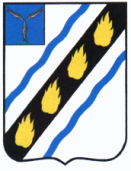   АДМИНИСТРАЦИЯМЕЧЕТНЕНСКОГО МУНИЦИПАЛЬНОГО ОБРАЗОВАНИЯ СОВЕТСКОГО МУНИЦИПАЛЬНОГО РАЙОНА САРАТОВСКОЙ ОБЛАСТИРАСПОРЯЖЕНИЕот 25.10.2022   № 23-р								с. МечетноеОб утверждении отчета об исполнении бюджетаМечетненского муниципального образования за 9 месяцев 2022 годаВо исполнения Решения Совета Депутатов Мечетненского муниципального образования «Об утверждении положения о бюджетном процессе в Мечетненском муниципальном образовании»:          1. Утвердить отчет об исполнении местного бюджета за 9 месяцев 2022 года согласно приложению.           2. Опубликовать сведения об исполнении местного бюджета за 9 месяцев 2022 года.           3. Направить сведения об исполнении местного бюджета   за 9 месяцев 2022 года в Совет Депутатов Мечетненского муниципального образования.И.о. главы Мечетненскогомуниципального образования 				                    И.И. ЛеоноваОТЧЕТ ОБ ИСПОЛНЕНИИ БЮДЖЕТАОТЧЕТ ОБ ИСПОЛНЕНИИ БЮДЖЕТАОТЧЕТ ОБ ИСПОЛНЕНИИ БЮДЖЕТАОТЧЕТ ОБ ИСПОЛНЕНИИ БЮДЖЕТАОТЧЕТ ОБ ИСПОЛНЕНИИ БЮДЖЕТАОТЧЕТ ОБ ИСПОЛНЕНИИ БЮДЖЕТАКОДЫКОДЫФорма по ОКУД05031170503117на  1 октября 2022 г.на  1 октября 2022 г.на  1 октября 2022 г.на  1 октября 2022 г.ДатаДата01.10.2022по ОКПОГлава по БКНаименование публично-правового образованияБюджет Мечетненского муниципального образования Советского муниципального района Бюджет Мечетненского муниципального образования Советского муниципального района Бюджет Мечетненского муниципального образования Советского муниципального района по ОКТМОПериодичность: месячная, квартальная, годоваяЕдиница измерения: руб3833831. Доходы бюджета1. Доходы бюджета1. Доходы бюджета1. Доходы бюджетаНаименование показателяКод строкиКод дохода по бюджетной классификацииУтвержденные бюджетные назначенияИсполненоНеисполненные назначенияНеисполненные назначения1234566Доходы бюджета - всего010х9 194 203,007 371 887,701 822 315,301 822 315,30     в том числе:Федеральное казначейство010100.0.00.00000.00.0000.000533 500,00462 867,8870 632,1270 632,12НАЛОГОВЫЕ И НЕНАЛОГОВЫЕ ДОХОДЫ010100.1.00.00000.00.0000.000533 500,00462 867,8870 632,1270 632,12НАЛОГИ НА ТОВАРЫ (РАБОТЫ, УСЛУГИ), РЕАЛИЗУЕМЫЕ НА ТЕРРИТОРИИ РОССИЙСКОЙ ФЕДЕРАЦИИ010100.1.03.00000.00.0000.000533 500,00462 867,8870 632,1270 632,12Акцизы по подакцизным товарам (продукции), производимым на территории Российской Федерации010100.1.03.02000.01.0000.110533 500,00462 867,8870 632,1270 632,12Доходы от уплаты акцизов на дизельное топливо, подлежащие распределению между бюджетами субъектов Российской Федерации и местными бюджетами с учетом установленных дифференцированных нормативов отчислений в местные бюджеты010100.1.03.02230.01.0000.110237 872,00226 319,6711 552,3311 552,33Доходы от уплаты акцизов на дизельное топливо, подлежащие распределению между бюджетами субъектов Российской Федерации и местными бюджетами с учетом установленных дифференцированных нормативов отчислений в местные бюджеты (по нормативам, установленным федеральным законом о федеральном бюджете в целях формирования дорожных фондов субъектов Российской Федерации)010100.1.03.02231.01.0000.110237 872,00226 319,6711 552,3311 552,33Доходы от уплаты акцизов на моторные масла для дизельных и (или) карбюраторных (инжекторных) двигателей, подлежащие распределению между бюджетами субъектов Российской Федерации и местными бюджетами с учетом установленных дифференцированных нормативов отчислений в местные бюджеты010100.1.03.02240.01.0000.1102 736,001 280,321 455,681 455,68Доходы от уплаты акцизов на моторные масла для дизельных и (или) карбюраторных (инжекторных) двигателей, подлежащие распределению между бюджетами субъектов Российской Федерации и местными бюджетами с учетом установленных дифференцированных нормативов отчислений в местные бюджеты (по нормативам, установленным федеральным законом о федеральном бюджете в целях формирования дорожных фондов субъектов Российской Федерации)010100.1.03.02241.01.0000.1102 736,001 280,321 455,681 455,68Доходы от уплаты акцизов на автомобильный бензин, подлежащие распределению между бюджетами субъектов Российской Федерации и местными бюджетами с учетом установленных дифференцированных нормативов отчислений в местные бюджеты010100.1.03.02250.01.0000.110342 232,00260 532,0881 699,9281 699,92Доходы от уплаты акцизов на автомобильный бензин, подлежащие распределению между бюджетами субъектов Российской Федерации и местными бюджетами с учетом установленных дифференцированных нормативов отчислений в местные бюджеты (по нормативам, установленным федеральным законом о федеральном бюджете в целях формирования дорожных фондов субъектов Российской Федерации)010100.1.03.02251.01.0000.110342 232,00260 532,0881 699,9281 699,92Доходы от уплаты акцизов на прямогонный бензин, подлежащие распределению между бюджетами субъектов Российской Федерации и местными бюджетами с учетом установленных дифференцированных нормативов отчислений в местные бюджеты010100.1.03.02260.01.0000.110-49 340,00-25 264,19-24 075,81-24 075,81Доходы от уплаты акцизов на прямогонный бензин, подлежащие распределению между бюджетами субъектов Российской Федерации и местными бюджетами с учетом установленных дифференцированных нормативов отчислений в местные бюджеты (по нормативам, установленным федеральным законом о федеральном бюджете в целях формирования дорожных фондов субъектов Российской Федерации)010100.1.03.02261.01.0000.110-49 340,00-25 264,19-24 075,81-24 075,81Федеральная налоговая служба010182.0.00.00000.00.0000.0004 292 000,002 596 710,421 695 289,581 695 289,58НАЛОГОВЫЕ И НЕНАЛОГОВЫЕ ДОХОДЫ010182.1.00.00000.00.0000.0004 292 000,002 596 710,421 695 289,581 695 289,58НАЛОГИ НА ПРИБЫЛЬ, ДОХОДЫ010182.1.01.00000.00.0000.0003 028 000,002 287 091,22740 908,78740 908,78Налог на доходы физических лиц010182.1.01.02000.01.0000.1103 028 000,002 287 091,22740 908,78740 908,78Налог на доходы физических лиц с доходов, источником которых является налоговый агент, за исключением доходов, в отношении которых исчисление и уплата налога осуществляются в соответствии со статьями 227, 227.1 и 228 Налогового кодекса Российской Федерации010182.1.01.02010.01.0000.1103 026 775,002 284 554,99742 220,01742 220,01Налог на доходы физических лиц с доходов, полученных от осуществления деятельности физическими лицами, зарегистрированными в качестве индивидуальных предпринимателей, нотариусов, занимающихся частной практикой, адвокатов, учредивших адвокатские кабинеты, и других лиц, занимающихся частной практикой в соответствии со статьей 227 Налогового кодекса Российской Федерации010182.1.01.02020.01.0000.110777,0054,87722,13722,13Налог на доходы физических лиц с доходов, полученных физическими лицами в соответствии со статьей 228 Налогового кодекса Российской Федерации010182.1.01.02030.01.0000.110448,002 481,36-2 033,36-2 033,36НАЛОГИ НА ИМУЩЕСТВО010182.1.06.00000.00.0000.0001 264 000,00309 619,20954 380,80954 380,80Налог на имущество физических лиц010182.1.06.01000.00.0000.110192 000,00-5 060,89197 060,89197 060,89Налог на имущество физических лиц, взимаемый по ставкам, применяемым к объектам налогообложения, расположенным в границах сельских поселений010182.1.06.01030.10.0000.110192 000,00-5 060,89197 060,89197 060,89Земельный налог010182.1.06.06000.00.0000.1101 072 000,00314 680,09757 319,91757 319,91Земельный налог с организаций010182.1.06.06030.00.0000.110481 000,00248 048,45232 951,55232 951,55Земельный налог с организаций, обладающих земельным участком, расположенным в границах сельских поселений010182.1.06.06033.10.0000.110481 000,00248 048,45232 951,55232 951,55Земельный налог с физических лиц010182.1.06.06040.00.0000.110591 000,0066 631,64524 368,36524 368,36Земельный налог с физических лиц, обладающих земельным участком, расположенным в границах сельских поселений010182.1.06.06043.10.0000.110591 000,0066 631,64524 368,36524 368,36Администрация Мечетненского муниципального образования  Советского муниципального района Саратовской области010308.0.00.00000.00.0000.0004 368 703,004 312 309,4056 393,6056 393,60НАЛОГОВЫЕ И НЕНАЛОГОВЫЕ ДОХОДЫ010308.1.00.00000.00.0000.000487 303,00482 757,174 545,834 545,83ДОХОДЫ ОТ ИСПОЛЬЗОВАНИЯ ИМУЩЕСТВА, НАХОДЯЩЕГОСЯ В ГОСУДАРСТВЕННОЙ И МУНИЦИПАЛЬНОЙ СОБСТВЕННОСТИ010308.1.11.00000.00.0000.000462 303,00462 757,17-454,17-454,17Прочие доходы от использования имущества и прав, находящихся в государственной и муниципальной собственности (за исключением имущества бюджетных и автономных учреждений, а также имущества государственных и муниципальных унитарных предприятий, в том числе казенных)010308.1.11.09000.00.0000.120462 303,00462 757,17-454,17-454,17Прочие поступления от использования имущества, находящегося в государственной и муниципальной собственности (за исключением имущества бюджетных и автономных учреждений, а также имущества государственных и муниципальных унитарных предприятий, в том числе казенных)010308.1.11.09040.00.0000.120462 303,00462 757,17-454,17-454,17Прочие поступления от использования имущества, находящегося в собственности сельских поселений (за исключением имущества муниципальных бюджетных и автономных учреждений, а также имущества муниципальных унитарных предприятий, в том числе казенных)010308.1.11.09045.10.0000.120462 303,00462 757,17-454,17-454,17ДОХОДЫ ОТ ОКАЗАНИЯ ПЛАТНЫХ УСЛУГ И КОМПЕНСАЦИИ ЗАТРАТ ГОСУДАРСТВА010308.1.13.00000.00.0000.00020 000,0020 000,00--Доходы от компенсации затрат государства010308.1.13.02000.00.0000.13020 000,0020 000,00--Прочие доходы от компенсации затрат государства010308.1.13.02990.00.0000.13020 000,0020 000,00--Прочие доходы от компенсации затрат бюджетов сельских поселений010308.1.13.02995.10.0000.13020 000,0020 000,00--ШТРАФЫ, САНКЦИИ, ВОЗМЕЩЕНИЕ УЩЕРБА010308.1.16.00000.00.0000.0005 000,005 000,005 000,00Штрафы, неустойки, пени, уплаченные в соответствии с законом или договором в случае неисполнения или ненадлежащего исполнения обязательств перед государственным (муниципальным) органом, органом управления государственным внебюджетным фондом, казенным учреждением, Центральным банком Российской Федерации, иной организацией, действующей от имени Российской Федерации010308.1.16.07000.00.0000.1405 000,005 000,005 000,00Иные штрафы, неустойки, пени, уплаченные в соответствии с законом или договором в случае неисполнения или ненадлежащего исполнения обязательств перед государственным (муниципальным) органом, казенным учреждением, Центральным банком Российской Федерации, государственной корпорацией010308.1.16.07090.00.0000.1405 000,005 000,005 000,00Иные штрафы, неустойки, пени, уплаченные в соответствии с законом или договором в случае неисполнения или ненадлежащего исполнения обязательств перед муниципальным органом, (муниципальным казенным учреждением) сельского поселения010308.1.16.07090.10.0000.1405 000,005 000,005 000,00БЕЗВОЗМЕЗДНЫЕ ПОСТУПЛЕНИЯ010308.2.00.00000.00.0000.0003 881 400,003 829 552,2351 847,7751 847,77БЕЗВОЗМЕЗДНЫЕ ПОСТУПЛЕНИЯ ОТ ДРУГИХ БЮДЖЕТОВ БЮДЖЕТНОЙ СИСТЕМЫ РОССИЙСКОЙ ФЕДЕРАЦИИ010308.2.02.00000.00.0000.0003 881 400,003 829 552,2351 847,7751 847,77Дотации бюджетам бюджетной системы Российской Федерации010308.2.02.10000.00.0000.15068 000,0051 000,0017 000,0017 000,00Дотации на выравнивание бюджетной обеспеченности из бюджетов муниципальных районов, городских округов с внутригородским делением010308.2.02.16001.00.0000.15068 000,0051 000,0017 000,0017 000,00Дотации бюджетам сельских поселений на выравнивание бюджетной обеспеченности из бюджетов муниципальных районов010308.2.02.16001.10.0000.15068 000,0051 000,0017 000,0017 000,00Субсидии бюджетам бюджетной системы Российской Федерации (межбюджетные субсидии)010308.2.02.20000.00.0000.1503 708 000,003 707 999,810,190,19Прочие субсидии010308.2.02.29999.00.0000.1503 708 000,003 707 999,810,190,19Прочие субсидии бюджетам сельских поселений010308.2.02.29999.10.0000.1503 708 000,003 707 999,810,190,19Субвенции бюджетам бюджетной системы Российской Федерации010308.2.02.30000.00.0000.150105 400,0070 552,4234 847,5834 847,58Субвенции бюджетам на осуществление первичного воинского учета органами местного самоуправления поселений, муниципальных и городских округов010308.2.02.35118.00.0000.150105 400,0070 552,4234 847,5834 847,58Субвенции бюджетам сельских поселений на осуществление первичного воинского учета органами местного самоуправления поселений, муниципальных и городских округов010308.2.02.35118.10.0000.150105 400,0070 552,4234 847,5834 847,582. Расходы бюджета2. Расходы бюджета2. Расходы бюджета2. Расходы бюджета2. Расходы бюджета2. Расходы бюджета2. Расходы бюджета2. Расходы бюджета2. Расходы бюджета2. Расходы бюджета2. Расходы бюджетаНаименование показателяКод строкиКод расхода по бюджетной классификацииУтвержденные бюджетные назначенияИсполненоНеисполненные назначения123456Расходы бюджета - всего200х9 318 942,076 481 235,052 837 707,02     в том числе:Администрация Мечетненского муниципального образования  Советского муниципального района Саратовской области200308.0000.0000000000.0009 318 942,076 481 235,052 837 707,02ОБЩЕГОСУДАРСТВЕННЫЕ ВОПРОСЫ200308.0100.0000000000.0003 989 042,071 837 900,572 151 141,50Функционирование высшего должностного лица субъекта Российской Федерации и муниципального образования200308.0102.0000000000.000213 650,0025 582,10188 067,90Выполнение функций органами местного самоуправления200308.0102.8100000000.000213 650,0025 582,10188 067,90Обеспечение деятельности органов местного самоуправления200308.0102.8130000000.000213 650,0025 582,10188 067,90Расходы на обеспечение деятельности главы муниципального образования200308.0102.8130002000.000213 650,0025 582,10188 067,90Фонд оплаты труда государственных (муниципальных) органов и взносы по обязательному социальному страхованию200308.0102.8130002000.12124 900,0019 648,315 251,69Взносы по обязательному социальному страхованию на выплаты денежного содержания и иные выплаты работникам государственных (муниципальных) органов200308.0102.8130002000.129188 750,005 933,79182 816,21Функционирование Правительства Российской Федерации, высших исполнительных органов государственной власти субъектов Российской Федерации, местных администраций200308.0104.0000000000.0001 963 132,471 370 137,92592 994,55Выполнение функций органами местного самоуправления200308.0104.8100000000.0001 963 132,471 370 137,92592 994,55Обеспечение деятельности органов местного самоуправления200308.0104.8130000000.0001 963 132,471 370 137,92592 994,55Расходы на обеспечение деятельности центрального аппарата200308.0104.8130002200.0001 901 089,071 337 166,92563 922,15Фонд оплаты труда государственных (муниципальных) органов и взносы по обязательному социальному страхованию200308.0104.8130002200.1211 424 239,071 052 276,84371 962,23Взносы по обязательному социальному страхованию на выплаты денежного содержания и иные выплаты работникам государственных (муниципальных) органов200308.0104.8130002200.129475 850,00284 890,08190 959,92Уплата иных платежей200308.0104.8130002200.8531 000,001 000,00Уплата земельного налога, налога на имущество и транспортного налога органами местного самоуправления200308.0104.8130006100.00062 043,4032 971,0029 072,40Уплата налога на имущество организаций и земельного налога200308.0104.8130006100.85129 335,0029 335,00Уплата прочих налогов,сборов 200308.0104.8130006100.85232 708,403 636,0029 072,40Резервные фонды200308.0111.0000000000.00010 000,0010 000,00Расходы по исполнению отдельных обязательств200308.0111.8700000000.00010 000,0010 000,00Средства резервного фонда200308.0111.8730000000.00010 000,0010 000,00Средства резервного фонда из местных бюджетов200308.0111.8730094200.00010 000,0010 000,00Резервные средства200308.0111.8730094200.87010 000,0010 000,00Другие общегосударственные вопросы200308.0113.0000000000.0001 802 259,60442 180,551 360 079,05Муниципальная программа "Развитие муниципальной службы в администрации Мечетненского муниципального образования"200308.0113.6800000000.0001 647 303,00400 773,951 246 529,05Основное направление "Создание условий для развития муниципальной службы"200308.0113.6800100000.0001 647 303,00400 773,951 246 529,05 Повышение эффективности и результативности муниципальной службы200308.0113.68001V0000.0001 647 303,00400 773,951 246 529,05Прочая закупка товаров, работ и услуг для обеспечения государственных (муниципальных) нужд200308.0113.68001V0000.2441 497 303,00390 290,551 107 012,45Закупка энергетических ресурсов200308.0113.68001V0000.247150 000,0010 483,40139 516,60Муниципальная программа "Проведение мероприятий на территории Мечетненского муниципального образования Советского муниципального района в связи с памятными событиями, знаменательными и юбилейными датами"200308.0113.7800000000.000100 000,009 350,0090 650,00Основное мероприятие "Усовершенствование системы работы при проведении организационных мероприятий на территории Мечетненского муниципального образования"200308.0113.7800100000.000100 000,009 350,0090 650,00Повышение уровня организации подготовки и проведения значимых для Мечетненского муниципального образования мероприятий200308.0113.78001V0000.000100 000,009 350,0090 650,00Прочая закупка товаров, работ и услуг для обеспечения государственных (муниципальных) нужд200308.0113.78001V0000.244100 000,009 350,0090 650,00Мероприятия в сфере приватизации и продажи муниципального имущества200308.0113.8400000000.00050 000,0028 600,0021 400,00Содержание и обслуживание казны200308.0113.8400006700.00050 000,0028 600,0021 400,00Прочая закупка товаров, работ и услуг для обеспечения государственных (муниципальных) нужд200308.0113.8400006700.24450 000,0028 600,0021 400,00Расходы по исполнению отдельных обязательств200308.0113.8700000000.0004 956,603 456,601 500,00Выполнение прочих обязательств200308.0113.8710000000.0004 956,603 456,601 500,00Уплата членских взносов в Ассоциацию "Совет муниципальных образований Саратовской области"200308.0113.8710094000.0004 956,603 456,601 500,00Уплата иных платежей200308.0113.8710094000.8534 956,603 456,601 500,00НАЦИОНАЛЬНАЯ ОБОРОНА200308.0200.0000000000.000105 400,0070 552,4234 847,58Мобилизационная и вневойсковая подготовка200308.0203.0000000000.000105 400,0070 552,4234 847,58Межбюджетные трансферты200308.0203.8600000000.000105 400,0070 552,4234 847,58Осуществление переданных полномочий Российской Федерации за счет субвенций из федерального бюджета200308.0203.8650000000.000105 400,0070 552,4234 847,58На осуществление первичного воинского учета органами местного самоуправления поселений, муниципальных и городских округов200308.0203.8650051180.000105 400,0070 552,4234 847,58Фонд оплаты труда государственных (муниципальных) органов и взносы по обязательному социальному страхованию200308.0203.8650051180.12181 040,0056 625,8824 414,12Взносы по обязательному социальному страхованию на выплаты денежного содержания и иные выплаты работникам государственных (муниципальных) органов200308.0203.8650051180.12924 360,0013 926,5410 433,46НАЦИОНАЛЬНАЯ ЭКОНОМИКА200308.0400.0000000000.0004 371 500,004 170 242,23201 257,77Дорожное хозяйство (дорожные фонды)200308.0409.0000000000.0004 371 500,004 170 242,23201 257,77Муниципальная программа "Повышение безопасности дорожного движения в Мечетненском муниципальном образовании"200308.0409.7700000000.0004 371 500,004 170 242,23201 257,77Основное мероприятие "Ремонт, содержание автомобильных дорог"200308.0409.7700100000.0004 371 500,004 170 242,23201 257,77Снижение рисков возникновения дорожно-транспортных происшествий, происходящих по техническим причинам, соврешенствование систем организации, управления и контроля дорожного движения200308.0409.77001D0000.000533 500,00462 242,4271 257,58Прочая закупка товаров, работ и услуг для обеспечения государственных (муниципальных) нужд200308.0409.77001D0000.244533 500,00462 242,4271 257,58Паспортизация дорог общего пользования местного значения200308.0409.77001D4500.000130 000,00130 000,00Прочая закупка товаров, работ и услуг для обеспечения государственных (муниципальных) нужд200308.0409.77001D4500.244130 000,00130 000,00Осуществление дорожной деятельности в отношении автомобильных дорог общего пользования местного значения в границах населенных пунктов сельских поселений за счет средств областного дорожного фонда200308.0409.77001D7610.0003 708 000,003 707 999,810,19Прочая закупка товаров, работ и услуг для обеспечения государственных (муниципальных) нужд200308.0409.77001D7610.2443 708 000,003 707 999,810,19ЖИЛИЩНО-КОММУНАЛЬНОЕ ХОЗЯЙСТВО200308.0500.0000000000.000809 000,00373 499,83435 500,17Жилищное хозяйство200308.0501.0000000000.00076 000,0071 939,414 060,59Расходы в сфере жилищно-коммунального хозяйства200308.0501.8500000000.00076 000,0071 939,414 060,59Поддержка жилищного хозяйства200308.0501.8510000000.00076 000,0071 939,414 060,59Прочие мероприятия в области жилищного хозяйства200308.0501.8510005070.00061 000,0061 000,00Прочая закупка товаров, работ и услуг для обеспечения государственных (муниципальных) нужд200308.0501.8510005070.24461 000,0061 000,00Минимальный размер взноса на капитальный ремонт общего имущества собственников помещений в многоквартирных домах200308.0501.8510005080.00015 000,0010 939,414 060,59Закупка товаров, работ, услуг в целях капитального ремонта государственного (муниципального)  имущества200308.0501.8510005080.24315 000,0010 939,414 060,59Коммунальное хозяйство200308.0502.0000000000.000100 000,00100 000,00Муниципальная программа "Комплексное развитие систем коммунальной инфраструктуры Мечетненского муниципального образования Советского муниципального района"200308.0502.5700000000.000100 000,00100 000,00Основное мероприятие "Реконструкция участка водопровода, расположенного по адресу: Саратовская область, Советский район, с. Мечетное"200308.0502.5700100000.000100 000,00100 000,00Реализация основного мероприятия за счет средств местного бюджета200308.0502.57001V0000.000100 000,00100 000,00Прочая закупка товаров, работ и услуг для обеспечения государственных (муниципальных) нужд200308.0502.57001V0000.244100 000,00100 000,00Благоустройство200308.0503.0000000000.000633 000,00301 560,42331 439,58Муниципальная программа "Развитие благоустройства Мечетненского муниципального образования"200308.0503.6900000000.000633 000,00301 560,42331 439,58Основное мероприятие "Совершенствование системы комплексного благоустройства Мечетненского муниципального образования"200308.0503.6900100000.000633 000,00301 560,42331 439,58Уличное освещение200308.0503.69001V1000.000309 000,00249 940,4259 059,58Прочая закупка товаров, работ и услуг для обеспечения государственных (муниципальных) нужд200308.0503.69001V1000.244189 000,00172 126,6016 873,40Закупка энергетических ресурсов200308.0503.69001V1000.247120 000,0077 813,8242 186,18Озеленение200308.0503.69001V2000.00020 000,0020 000,00Прочая закупка товаров, работ и услуг для обеспечения государственных (муниципальных) нужд200308.0503.69001V2000.24420 000,0020 000,00Прочие мероприятия по благоустройству200308.0503.69001V6000.000304 000,0051 620,00252 380,00Прочая закупка товаров, работ и услуг для обеспечения государственных (муниципальных) нужд200308.0503.69001V6000.244304 000,0051 620,00252 380,00СОЦИАЛЬНАЯ ПОЛИТИКА200308.1000.0000000000.00044 000,0029 040,0014 960,00Пенсионное обеспечение200308.1001.0000000000.00044 000,0029 040,0014 960,00Меры социальной поддержки и социальная поддержка отдельных категорий населения района200308.1001.8900000000.00044 000,0029 040,0014 960,00Доплата к пенсиям муниципальным служащим200308.1001.8900010010.00044 000,0029 040,0014 960,00Иные пенсии, социальные доплаты к пенсиям200308.1001.8900010010.31244 000,0029 040,0014 960,00Результат исполнения бюджета (дефицит / профицит)450х-124 739,07890 652,653. Источники финансирования дефицита бюджета3. Источники финансирования дефицита бюджета3. Источники финансирования дефицита бюджета3. Источники финансирования дефицита бюджета3. Источники финансирования дефицита бюджета3. Источники финансирования дефицита бюджета3. Источники финансирования дефицита бюджета3. Источники финансирования дефицита бюджета3. Источники финансирования дефицита бюджета3. Источники финансирования дефицита бюджетаНаименование показателяКод строкиКод источника финансирования дефицита бюджета по бюджетной классификацииУтвержденные бюджетные назначенияИсполненоНеисполненные назначения123456Источники финансирования дефицита бюджета - всего500х124 739,07-890 652,651 015 391,72     в том числе:источники внутреннего финансирования бюджета520х       из них:520источники внешнего финансирования бюджета620х       из них:620Изменение остатков средств700000.01.00.00.00.00.0000.000124 739,07-890 652,651 015 391,72Изменение остатков средств на счетах по учету средств бюджетов700000.01.05.00.00.00.0000.000124 739,07-890 652,651 015 391,72увеличение остатков средств, всего710000.01.05.00.00.00.0000.500-9 194 203,00-7 481 703,49хУвеличение прочих остатков средств бюджетов710000.01.05.02.00.00.0000.500-9 194 203,00-7 481 703,49хУвеличение прочих остатков денежных средств бюджетов710000.01.05.02.01.00.0000.510-9 194 203,00-7 481 703,49хУвеличение прочих остатков денежных средств бюджетов сельских поселений710000.01.05.02.01.10.0000.510-9 194 203,00-7 481 703,49хуменьшение остатков средств, всего720000.01.05.00.00.00.0000.6009 318 942,076 591 050,84хУменьшение прочих остатков средств бюджетов720000.01.05.02.00.00.0000.6009 318 942,076 591 050,84хУменьшение прочих остатков денежных средств бюджетов720000.01.05.02.01.00.0000.6109 318 942,076 591 050,84хУменьшение прочих остатков денежных средств бюджетов сельских поселений720000.01.05.02.01.10.0000.6109 318 942,076 591 050,84хИные источники внутреннего финансирования дефицитов бюджетов700Увеличение финансовых активов, являющихся иными источниками внутреннего финансирования дефицитов бюджетов710х710хУменьшение финансовых активов, являющихся иными источниками внутреннего финансирования дефицитов бюджетов720х720х